13.2 Trig ratiosNAME: ____________________________________________________ HOUR: ______________Find the value of each variable using SOH-CAH-TOA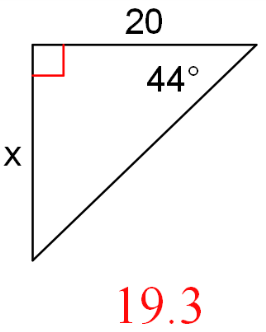 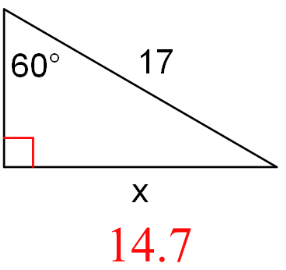 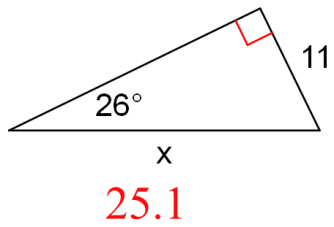 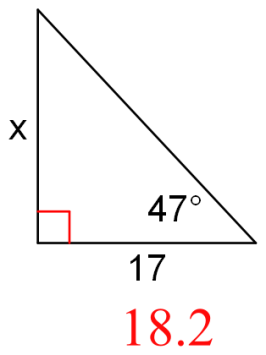 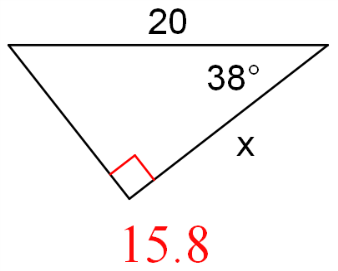 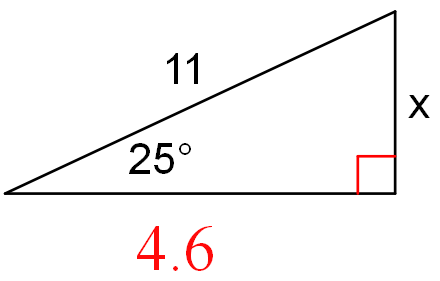 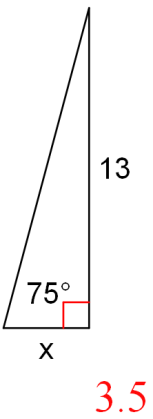 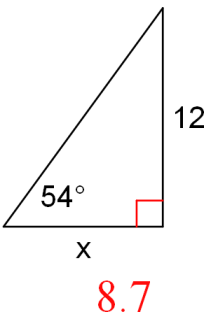 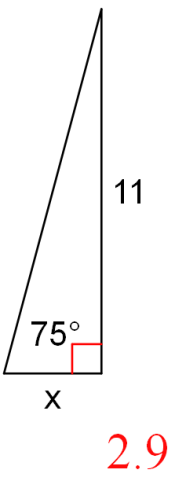 10. Holly is flying her kite. The hand holding the string is 4 feet 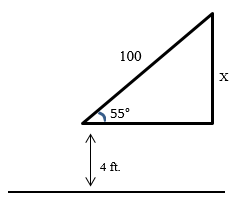 above ground level and the string makes an angle of 55° above horizontal. 	When she has 100 ft. of string out, how high is the kite above the ground?	 Find each angle measure to the nearest degree.11. 			12. 			13. 14. 			15. 			16. Find the measure of the indicated angle to the tenth of a degree.17.						18.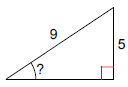 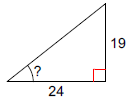 19.						20.  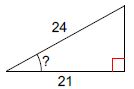 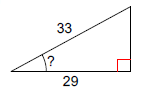 21.						22.  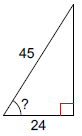 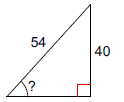 23.						24.  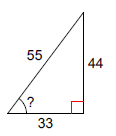 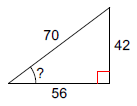 